Creole!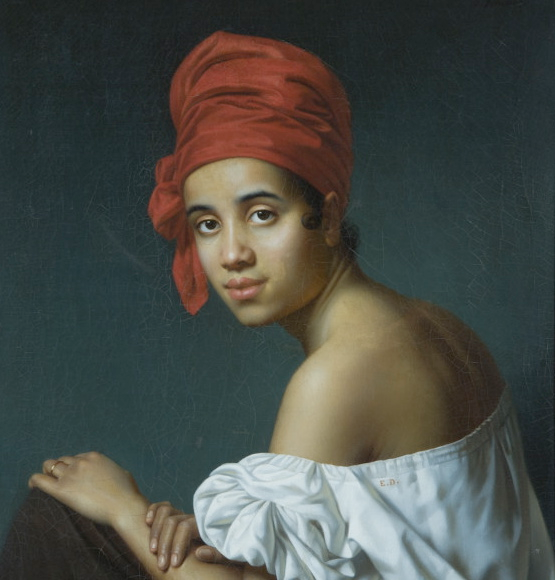 Louisiana LiteratureEnglish 439/539Fall 2015: MW 12:30-1:45Dr. Tom FickExploring the disputed term "Creole" through poetry, fiction, non-fiction, film, and music, we will pay particular attention to the Afro-Creole community and its intersections with Anglo, white francophone Creole, Native American, and Cajun populations. Texts will address the fascinating ethnic gumbo of Louisiana and the formative debates over racial identity that have shaped American social and political discourse.      Authors:     Victor Séjour        Lyle Saxon   George Washington Cable       Kate Chopin     Edward Laroque Tinker    Charles Chesnutt                         Ernest Gaines                   Anne Rice         Brenda Marie Osbey        Tim Geautreaux                                                  and Sybil KeinOther topics:          Jelly Roll Morton            Zydeco music     the Haitian Revolution         quadroon balls                                            . . . a veritable feast!